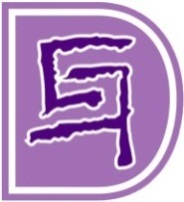 香港牙醫管理委員會2024年度許可試(第一次考試)考生指南	根據《牙醫註冊條例》(第156章)第8條，凡向香港牙醫管理委員會(“委員會”)申請註冊的人士，必須先通過委員會舉辦的許可試，持有香港大學牙醫學士學位者除外。任何人士如曾參加許可試任何一部分5次，而每次成績均不合格，委員會可禁止他再次參加許可試。	任何並非在本港接受牙醫訓練的牙科畢業生，如有意在香港註册為牙醫，均須通過由委員會舉辦的許可試以取得註册資格。申請人須在提出申請時具備以下的條件－已圓滿地完成不少於4年的屬委員會批准類型的全時間牙科訓練；及是委員會接納的牙科學位或牙科資格持有人。申請人如未能符合以上條件，必須於申請時列明原因及提交有關文件，以供委員會考慮。 委員會發佈了一份名為“Competences for the Hong Kong Dentists” (香港牙醫須具備的專業技能)的文件(只備有英文版)，作為其所舉辦的許可試所要求水平的綱領。該文件已上載於委員會的網頁(https://www.dchk.org.hk)。考生須於遞交考試申請前詳閱本指南。考試的詳情載於下文。I.	考試形式考試包括3個獨立部分。第一部分這部分為筆試，包括兩張含八個科目的選擇題試卷。卷一所有部分及卷二的甲部及乙部於上午舉行，而卷二的丙部、丁部及戊部則於下午舉行。題目是按「最佳一個答案」的模式擬定。每條題目有5個答案可供選擇，考生須從中選出最佳答案。筆試涵蓋的科目如下:(a)	卷一＊這部分包括與牙醫工作有關的科學科目，例如生物學及病理學等。 (b)	卷二考生會獲發答案紙，考生須按在考試時獲發的考生須知所指示，以鉛筆將答案填在適當方格內。考生應攜帶數支已削尖的HB或B鉛筆，以及一塊品質優良的擦膠前往應考。考生於卷一／卷二任何科目取得的合格成績，可將個別合格項目局部保留。考生可保留卷一／卷二的局部合格成績4年或於取得合格成績後的4次考試中重考其他科目，兩者以較早發生者為準。此條款適用於：- 在2015年或以後參加第一部分考試的考生；或- 持有在2013年或／及2014年取得而在舊有成績保留政策下仍有效的第一部分考試局部合格成績的考生。此條款不適用於在2012年或以前取得第一部分局部合格成績的考生。考生須符合本指南首段所規定的參考次數的限制，才可保留第一部分考試的局部合格成績。考生須通過第一部分考試，才可參加第二部分或第二部分及第三部分考試。通過第一部分考試後，考生可在同一次考試中：參加第二部分考試；或不論是否通過是次的第二部分考試，同時參加第二及第三部分考試。此外，考生必須成功通過第二部分考試，才可在許可試中只報考第三部分考試。第二部分這是實務考試，目的在於測驗考生手作的靈巧程度及專業能力。這部分考試包括下述各項，其先後次序會在考試開始之前宣布：(a)	兒童齒科及矯齒科本項目是為時不超過1小時的實務考試，包括下述兩部分，或其任何一部分：於模型頭內的塑膠牙齒，替乳磨牙或第一恒磨牙進行第二類或第三類腐壞組織刮除及齒洞製備工作，以便利用銀汞合金、合成物或其他材料修復牙齒。考生亦可能須為塑膠牙齒作牙冠預備，以便安放不銹鋼齒冠。設計牙齒矯正器或牙齒矯正裝置，例如郝雷氏固位器（Howley retainer）、阿當氏（Adam’s clasp）、彈跳指（finger springs）或其他活動牙齒矯正器。考生會獲發所需的金屬線，以便在獲發的診斷模型上製作指定的矯正器。考生會獲借全套用具，包括普通速度手鑽機頭、高速手鑽機頭、鑽、手提用具及其他所需物料。考生亦可自備手提用具及鑽，但必須清楚識别，以便可於完成考試後將所有用具及鑽歸還。考生確實須做的工作會在考試開始時宣布。(b)	修復齒科本項目為有關設計活動局部義齒的實務考試，為時不超過1小時。考生會獲發給顯示病人牙列的牙齒模型及病人的牙齒病歷簡要，另外亦會獲借齒科測量器、設計畫圖表及鉛筆使用。
考生須測量牙齒模型，然後設計出與病人口腔情況及獲提供的病歷配合的活動局部義齒。考生須將設計畫在獲發的畫圖表上，如須修改病人的牙齒以方便設計的應用，則須說明有關修改。(c)	保存齒科本項目為利用模型頭進行的實務考試，為時不少於1小時。考生須替一塑料牙齒或離體牙上，作牙體或冠修復的預備或進行根管治療。須進行的工作可包括有關安放全冠、金烤瓷冠、瓷套冠(即金屬烤瓷冠)、全瓷冠、四分之三金冠、瓷唇貼面、近中至遠中二類洞的製備或部份根管治療的程序(如開髓、根管預備或根充等)。考生可能獲發一個在未經制備的牙體硅膠模型作參考或制作臨時冠之用。考生確實須做的工作會於考試開始時宣布。考生會獲借全套(假定無菌)用具，包括普通速度機頭、高速機頭、鑽針及手用器械。考生亦可自備手提器具或自選的鑽針，唯不能使用機用根管銼。(d)	牙周病學及牙科公共生學本項目包括模擬齦下潔治術及齦下清創／根面平整術。考生會獲借用一套基本手提用具以及電動洗牙器，但考生亦可自備他們臨床工作時慣用的手提用具。考生會在考試開始時獲知指定需利用器具的工作範圍。考生會有50分鐘進行指定先後次序的工序。是否完成整項工作並非取得及格成績的關鍵。本部分考試是要考驗考生是否能夠在模型頭的指定處正確使用適當器具、考生技術的安全程度、技巧及手工是否精細。(e)	口腔及頜面外科本考試會在一間模擬實驗室內進行，為時大約1小時，主要是測驗普通科牙科醫生應熟悉的下列四個口腔外科範疇，考生必須輪流到四站考試：局部麻醉的理論和實務範疇測驗考生對拔牙所需進行局部浸潤和神經傳導阻滯的知識。對拔牙用具的知識考生須說明並展示如何使用拔牙鉗和牙挺。縫合技術測驗考生運用縫合的技巧和能力。在考試開始時，考生會獲提供縫合物料及用具，並進行指定的縫合目標。考生可用自己的用具，但不得使用自己的縫合物料。外科手術翻瓣在模擬頭顱中作翻瓣，以測驗考生處理軟組織方面的知識。確實的工作會在考試開始時宣布。考生會獲借用(假定無菌)整套手提用具。考生可自備手提用具，但必須清楚識別，以便可以在完成考試後將其用具歸還。上述所有或任何個別項目均可能要求考生同時接受口試。考生可將在第二部分實務考試中取得的個別合格項目的成績局部保留。考生可保留局部合格成績4年或於取得合格成績後的4次考試中重考其他項目，兩者以較早發生者為準。此條款適用於：- 在2015年或以後參加第二部分考試的考生；或- 持有在2013年或／及2014年取得而在舊有成績保留政策下仍有效的第二部分考試局部合格成績的考生。此條款不適用於在2012年或以前取得第二部分局部合格成績的考生。考生須符合本指南首段所規定的參考次數的限制，才可保留第二部分考試的局部合格成績。所有參加第二部分考試的考生均會獲借用全套用具。有關用具的資料將可在委員會的網頁上找到。考生亦可使用自備手提用具及鑽。然而為感染控制原因，這些用具須在使用前交予院方消毒。這些用具如有任何損毀，委員會恕不負責。所有屬於模擬實驗室的用具亦須於考試完成後全套歸還。考生可用英語或粵語進行這部分考試，並須在申請表上註明所選定的語言，選定後不得臨時更改。考生不應穿著或配戴可顯露其個人身份如姓名、來自那個國家及／或曾就讀的牙科學校等資料的衣服或物件(例如：名牌或標誌)，或將該類衣服或物件帶進實驗室。考生只能由本身的考生編號以識別身份。出席考試時，考生必須衣履整齊，不得穿著T-恤、牛仔褲或露趾鞋應考。考官可拒絕讓不遵守此規定的考生進入試場。在第二部分實務考試的所有模擬臨床測試中，考生應遵循既定的氣溶膠預防措施和通用感染控制程序（Infection Control）。考生於考試期間必須使用個人防護裝備（PPE），而有關裝備會於考試現場由考試主辦方提供。考生亦可自行攜帶個人防護裝備應試。其他與感染控制有關的事宜亦屬實務考試中評估的項目，包括但不限於：正確使用用具、安全注射操作，以及利器處理。任何違反感染控制程序的行為，或會影響考生的最後考試評分。第三部分本部分為臨床考試，共分三個項目，即(i) 兒童齒科及矯齒科、(ii) 保存齒科、牙周病學、修復齒科和(iii) 口腔及頜面外科。本部分的目的是測驗考生在臨床情況應用其專業知識方面的能力，特別是對下述情況的診斷、治療策劃及治療：牙齒的修復牙周病患的診斷及治療提供各方面的修復齒科治療病人的手術處理對嬰兒、兒童及青少年的診斷、治療策劃及護理。臨床考試時可能要求考生同時接受口試。保存齒科、牙周病學和修復齒科的考試會以結構性模擬臨床口試 (structure simulated viva voce) 的形式進行，沒有真實的病人會參與此部分考試。考生可將在第三部分臨床考試中取得的個別合格項目的成績局部保留。考生可保留合格成績4年或於取得局部合格成績後的4次考試中重考其他項目，兩者以較早發生者為準。此條款適用於：在2015年或以後參加第三部分考試的考生；或持有在2013年或／及2014年取得而在舊有成績保留政策下仍有效的第三部分考試局部合格成績的考生。此條款不適用於在2012或以前取得局部合格成績的考生。考生必須符合本指南首段所規定的參考次數的限制，方可保留第三部分考試的局部合格成績。考生可用英語或粵語進行這部分考試，並須在申請表上寫明所選擇的語言，選定後不得臨時作出更改。考生不應穿著或配戴顯露其個人身份如姓名、來自那個國家及／或曾就讀的牙科學校等資料的衣服或物件(例如：名牌或標誌)，或將該類衣服或物件帶進考試室。考生只能由本身的考生編號以識別身份。出席考試時，考生必須衣履整齊，不得穿著T-恤、牛仔褲或運動鞋應考。考官可拒絕讓不遵守此規定的考生進入試場。II.	推薦參考書書目Cameron AC, Widmer RP, EditorsHandbook of Pediatric Dentistry, 3rd EditionSt. Louis, MI: Elsevier-Mosby, 2008Duggal MS, Curzon MEJ, Fayle SA, Toumba KJ, Roberston AJRestorative Techniques in Paediatric Dentistry: An Illustrated Guide to the Restoration of Carious Primary Teeth, 2nd EditionLondon: Martin Dunitz, 2002Andreasen JO, Andreasen FM, Andreasen LTextbook and Color Atlas of Traumatic Injuries to the Teeth, 4th EditionOxford: Blackwell Munksgaard, 2007Hall RKPaediatric Orofacial Medicine and PathologyLondon: Chapman and Hall, 1994Scully C, Welbury R, Flaitz C, de Almeida OP, EditorsColor Atlas of Orofacial Health and Disease in Children and Adolescents, 2nd EditionLondon: Martin Dunitz, 2002Mitchell LAn Introduction to Orthodontics, 4th EditionOxford: Oxford University Press, 2013Fejerskov O, Kidd EDental Caries: The Disease and its Clinical Management, 2nd EditionOxford: Blackwell Munksgaard, 2008Mjör IAPulp-Dentin Biology in Restorative DentistryChicago: Quintessence Publishing, 2002Banerjee A, Watson TFPickard’s Manual of Operative Dentistry, 9th EditionOxford: Oxford University Press, 2011Klineberg I, Jagger RG, EditorsOcclusion and Clinical Practice: An Evidence-Based ApproachEdinburgh: Wright, 2004Bergenholtz G, Horsted-Bindsley P, Reit C.Textbook of Endodontology, 2nd EditionOxford: Wiley-Blackwell, 2009Rosenstiel SF, Land MF, Fujimoto JContemporary Fixed Prosthodontics, 4th EditionSt. Louis, MI: Mosby Elsevier, 2006Carr AD, Brown DTMcCracken’s Removable Partial Prosthodontics, 12th EditionSt. Louis: MI: Mosby Elsevier, 2011Zarb G, Hobkirk J, Eckert S, Jacob RProsthodontic Treatment for Edentulous Patients, 13th EditionSt. Louis, MI: Mosby Elsevier, 2013Newman MG, Takei HH, Klokkevold PR, Carranza FA, Ed., Newman and Carranza's Clinical Periodontology, 13th EditionSt. Louis, Missouri: Elsevier Saunders 2018Lang NP, Berglundh T, Giannobile WV, Sanz M, EditorsLindhe’s Clinical Periodontology and Implant Dentistry, 7th Edition (2 volumes)Wiley-Blackwell Munksgaard, 2021Pine C, Harris RCommunity Oral HealthChicago, IL: Quintessence Publishing, 2007Cawson RA, Langdon JD, Eveson JWSurgical Pathology of the Mouth and Jaws, 2nd Edition London: Butterworth-Heinemann, 2000Soames JV, Southam JCOral Pathology, 4th EditionOxford: Oxford University Press, 2005Toghill PJ, EditorExamining Patients: An Introduction to Clinical Medicine, 2nd EditionLondon: Edward Arnold, 1995Scully C, Flint SR, Porter SR, Bagan JV, Moos KFOral and Maxillofacial Diseases, 4th EditionLondon: Informa Healthcare, 2010Scully CScully’s Medical Problems in Dentistry, 7th EditionEdinburgh: Churchill Livingstone Elsevier, 2014Scully COral and Maxillofacial Medicine: The Basis of Diagnosis and Treatment, 3rd EditionEdinburgh: Churchill Livingstone Elsevier, 2013Hupp JR, Ellis E III, Tucker MR, EditorsContemporary Oral and Maxillofacial Surgery, 5th EditionSt. Louis, MI: Mosby Elsevier, 2008Ledlar J, Frame JW, EditorsOral and Maxillofacial Surgery: An Objective-based Textbook, 2nd EditionEdinburgh: Churchill Livingstone Elsevier, 2007III.	時間表委員會每年舉辦兩次考試。2024年度（第一次考試）的考試日期如下:委員會如在任何時候認為有需要停止舉行考試，便會作適當通知。IV.	遞交申請2024年度第一次考試（包括首次投考及舊生／重考）將於              2024年2月1日至29日接受申請。截止日期後送交的申請恕不接受。V.	備註委員會保留不時檢討及修訂本指南的權利。委員會會審批所有報考人士的資格。考生如成功通過許可試並註冊為牙醫，其獲淮參加許可試的基本牙科資格將被列入他／她在普通科名冊上的記項。有關許可試的資料，例如試題樣本、結構性模擬臨床口試樣本(structure simulated viva voce)、工具及牙齒模型 (typodont) 相片等，已上載於委員會網站供考生參考。第一部分考試人數不設上限。若報考人數超越考試場地可容納之人數上限，委員會有權安排已報考第二及第三部分考試的考生參加另一日期舉行的考試或參加另一次許可試。委員會沒有與任何機構合辦任何有關本許可試的活動，例如複習課程。考生可按其意願自行聯絡任何本地牙醫機構，例如香港牙醫協會（網址：http://www.hkda.org），查詢有關在香港以牙醫身分執業的資料。如對指南內容有疑問，請與香港牙醫管理委員會秘書聯絡，地址為香港黃竹坑道99號香港醫學專科學院賽馬會大樓4樓。(電話：(852) 2873 5862  傳真號碼：(852) 2554 0577)  電郵：dchk@dh.gov.hk ) 委員會已盡力確保本指南正確無誤。由於本文件只作為指南，以表明委員會對此考試的意向，故委員會無須完全遵照文件所載述的程序。	香港牙醫管理委員會考試主任小組	2024年1月科目問題數目作答時間甲部應用基本科學＊2020分鐘乙部與牙科有關的內科和外科醫學2020分鐘丙部牙科藥理學、治療學及與牙科學有關的醫療緊急情況2020分鐘科目問題數目作答時間甲部口腔外科、口腔內科及口腔病理學501小時乙部兒童齒科及矯齒科(正畸科)501小時丙部保存齒科501小時丁部牙周病學、預防齒科及牙科公共生學501小時戊部修復齒科501小時第一部分(筆試):2024年5月21日第二部分(實務考試)及第三部分(臨床考試):2024年7月29日至31日